Smlouva č.1/2021-UP	eStravenka	eBenefity		Cadhoc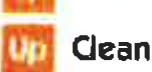 -	Cheque Déjeuner	eBenefity FKSPŠek Servis	   	Šek DovolenáSMLOUVAUnišekUníšek+,Unišek+ FKSPuzavřená dle§ 1746 odst. 2 zák. č, 89fl012 Sb., občanského zákoniku, ve znění pozdějších předpisů (dále jen „Smlouva")Název/Jméno a příjmení  --	Obchodní akademie, Česká Lípa, náměstí Osvobozeni 422, příspěvková organizace[IČ	49864637	_I	DIČ	Nejsme plátci DP H    _IZapsaný/á v OR  (ŽR)   pod   spisovou   značkouse sídlem	Náměstí Osvobozeni 422/2, Česká Lípa, 47001[ Číslo účtu:	Předčíslí	Číslo účtu 291358458Odpovědný zástupce	Ing, Rostislav Ládl	0300osobní číslo: 5036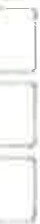 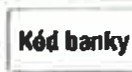 IE-mail	rlad@oacl.cz 	778544007Kontaktni údaje pro doručováni písemnosti a plnění vyplývajících ze smlouvyNázev/ Jméno a Příjmení[ Doručovací adresaMěsto / Obec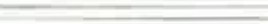    Kontaktní osobaE-mail29 Doručování dokladu v elektronické podobě - Ano33 Uvedení interní značky/kódu klienta na daňový dokladosobní číslo:5049Na e-mail: kancelar@oacl.czZastoupená (jméno, funkce}'Jméno obchodníkadále jen jako „Klient" na straně jedné aUp česká republika s.r.o.Se sídlem Praha 4, Zelený pruh 1560/99, PSČ: 140 00IČO: 62913671, DIČ: CZ62913671Zapsaná v obchodním rejstříku vedeném Městským soudem v Praze v oddile C, vložka č. 35300Bankovní spojení: česká spoi'itelna, a. s., Praha, číslo účtu: 59942/0800Iveta Sedláčková - Customer Relations SpecialistIveta Sedláčková	Kód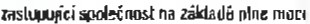 dále jen Up ČR na straně druhé(Klient a Up ČR jsou též označováni společně Jako „Smluvní strany")uzavírají tuto Smlouvu:PŘEDMĚT SMLOUVYPředmětem této Smlouvy Jsou následující závazky Up ČR a Klienta:závazek Up ČR zajistit pro Zaměstnance Klienta možnost uplatnit Poukázky za zboží/služby v určených akceptačních místech aprávněnýcti poskytovat tyto služby,závazek Up ČR poskytnout Klientovi na základě jeho dilčich objednávek učiněných prostfednlctvim kontaktní osoby Klienta, nebylo-li sjednána jinak, a řádné pfijatých ze strany Up ÓR za podmínek blíže specifikovaných v této Smlouvě, Papírové poukázky na zboží/služby v nominálních hodnotách a v množství, které sl Klient zvolil,závazek Up ČR poskytnout Klientovi na základě jeho dílčích oblednávek učiněných prostřednictvím kontaktní osoby Klienta, nebylo-li sjednáno jinak, a řádně pll)atýeh ze strany Up ČR zapodmínek blíže specifikovaných v této Smlouvě, Elektronické karty, na nichž budou nahrány v souladu s ulodnáním s Klientem Kredtty nebo eBenefity body,závazek Klienta zaplatit za plnění poskytnuté Up éR dohodnutou cenu,1,2,       Rozsah poskytovaných služeb Up ČR a vzájermé závazky Up ČR a Kllenla upravuje tato Smlouva spolu s Všeobecnými obchodními podmínkami Up ČR (dále jen,.VOP") a Ceníkem služeb Up ČR (dále jen .Ceník služeb"), které 1sou nedílnou součástí této Smlouvy.1.3.     Pojmy, které v této Smlouvě nejsou definovány, mají význam dle VOP.CENOVÁ UJEDNÁNÍCena plnění poskytovaného Up ČR se rovná součtu nominální hodnoty Poukázek objednaných Kliootom, poplatku z hodnoty Poukázek, jakož i dalších poplatků uvedených v platn ·m Ceníku služeb (dále jen „Poplatky") a DPH z Poplatku ve výši dle platných právních předpisů (dále jen „Cena plněnr').    Cena plněni poskytovaného Up ČR na dobití Kreditů nebo eBenefity bodů na Elektronickou kartu bude vyčíslena za každou objednávku.3.3.1.3.2.3.3.3.4.4.1.4.2.4.3.4.4.5.5.1.5.2.5.3.PRÁVA A POVINNOSTI SMLUVNÍCH STRANUp ČR se zavazuje umožnit uplalnánr Produktů Up a Poukázek za nákup zboží/služeb v oblasti zaměstnaneckého stravování, volného času, vzdělávání, zdravotní péče, cestování a dalších vymezenych činnostech u svych smluvních Partneru. Podmínky a omezeni užívání Produktů Up a Poukázek a zpusob Jejich fungování jsou upraveny ve VOP.Up ČR fe povl11na dodat Klientovi požadované množství a druh Produktů Up a hodnotu Poukázek dle Klientem řádně vyplněné a Up  ČR přijaté objednávky. Způsob a lhůty d0n1čování Produktú Up jsou upraveny ve VOP.Povinné nálež ostl objednávky Klienta učiněné prostřednictvím kontaktní osoby způsobem sjednaným v této Smlouvě jsou upraveny ve VOP. Platnost Produktů Up a Poukázek Je upravena ve VOP. Po uplynutí doby jejich platnosti je již nelze použít k platbě.OCHRANA OSOBNÍCH UDAJŮUp CA zpracovává osobní ůdaje lzeJmi!na identilikační a kontaktní údaje a údaje o plnění tóto Smlouvy) ryzíckých osob vystupujících no straně Klienta piipadně lake Klienta samotného, je-li fy ckou osobou, a dale ostatních osob zapojených na plněnf tálo Smlouvy, a 1o pro Účely spočivajicl v uzavFení a plně,,! smíuv, pro mar­ katlngosé účely', ochranu práv', nterní admlnlslralivni účely', stallslické účely' a plněni povinnoslí dle zákona. Proti 2praoovónfm označeným 'lze padat námitku.Osobni údaje dle pledchoziho odstavce mohou být předávány též dalším př(]emcum, a to v roli zpracovatelů či dalších správců.Podrobnosti o zpracováni osobních údajů, stejně jako o právech subjektů údajl'.J, jako jsou právo na přístup a právo na námitku, jsou specifikovány ve VOP v článku.Ochr'aha osobních ůdaJťi'.Klient současně pověl'uje Up CR zpracováním osobních údajů pro Klienta jako správce, a to dle podmínek specifikovaných ve VOP v článku „Zpracovatelská do- ložka".Pokud Klient nesouhlasí s využíváním jeho kontaktních ůdai0 uvedených jako údaje zástupce v záhlaví této Smlouvy pro  ůčely komunikace marketingových sděleni ze strany Up ČR, zejména newsletteru, novinek a akčnich nabide . je povinen vyjádřit svůj nesouhlas označením tohoto pole.ZÁVĚREČNÁ USTANOVENÍTato Smlouva nabývá platnosti a účinnosti dnem podpisu oběma Smluvními stranami. V případě, že Klient je povinen Smlouvu uveřejnit v registru smluv dle zákona č. 3•10/2015 Sb., o nlá!llnlch podmii1kách ůčlnnosll n kterých smíuv, uvelej ovllní těchto smluv a o ,egl 1l'll smluv (lákon o registru S(l1)u11), ve mění pozdějších předpisO, Smlouva nabývá účinnosti až jejím uvei'ejně{lfrn. Klient fe pl/padně povinen zaJst,t uve1eJněnf nejpozději do 15 dnu od uzavferd Smlouvy, V takovém plípa­ dě le však Kllent před uveřejn nlm léto Smlouvy povinen umožni! Up ČR označeni Informací, které jsou obchodním ta!emstvlm, a které tak uvsfejně{ll nePOdléliaJí.Změny úda]u Kllenta uvodonych ne prvnl straně této Smlouvy (zejména tměny [dentitlkaenrCh údaJ0 Klienta, sídla Kllenla, kon1ak1n/ch osob, bankovního ůčtu apod.) oznámí Klleni Up CR elektronicky prostřednlclvím ZJik znickó zóny. Změny údR)ů Klienta dle tohoto oc1SI. 5.? Smlouvy n11bydou účinnosti ke dni jeflr.h akceptar,e ze strany Up ČR. Pro vyloučeni pochybnosti Smíuvnf srrany uvádějí, že ke změnám ůdajú Klle.nta dle tohoto odsl. 5.2 Smlouvy neninutné uzav7enr p{semného dodatkuk této Smlouvě.Nedílnou součástí této Smlouvy jsou:Pnloha č. 1: Všeobecné obchodní podmínky ke Smlouvě uzavřené mezi Up česká republika s.r.o. a Klientem, platné k datu podpisu této Smlouvy. Příloha č. 2: Ceník služeb, platný k datu podpisu této Smlouvy.Plíloha č. 3: Plná moc, v případě zastoupení Smluvních stran na základě plné moci. Příloha č. 4: Seznam zpracovatelů osobních údajů.Podpisem této Smlouvy Klient potvrzuje, že se seznámil s VOP a Cenfkem služeb a že s nimi souhlasí.Up CA je oprávněna měnit VOP a Ceník služeb. Proces související s těmito změnami a zejména s informováním o nich, stejně jako navazující práva Klienta, jsou obsaženy ve VOP v článku „Závěrečná ustanovení".Tato Smlouva je uzavřen v počtu Cf.-=]<i; stejnopisu s platností originálu, z nichž Klient obdrZí I , _ . ; a Up ČR obdrZí 1 stejnopisV případě, že některé ustanovení VOP je v rozporu s ustanovením této Smlouvy, platí, že ustanovení Smlouvy má přednost.Smluvnf strany prohlašuji,  že se seznámily s touto Smlouvou včetně všech jejích příloh a rozumí jejímu obsahu. Smlouva  je projevem  jejich vážné a svobodné vůle a na důkaz svého souhlasu s je;ím obsahem připojuji osoby oprávněné k podpisu této Smlouvy své vlastnoruční podpisy.OBCHODNÍ UJEDNÁNÍVýše odměny Up ČR z hodnoty Poukázky/ Dobití (v %):eStravenka	2 o/,eBenefityUnišek' Stravenka (Chěque Déjeuner)eBenefily FKSP Unišek+Š!k SsrvisUnišok+ FKSP"'o/,Cadhoc	Clean	Šek Dovolen.IZVLÁŠTNÍ UJEDNÁNí-1Platba: proforma fakturaVýše odměny pro Up ČR z hodnoty dobití 2% Vydáni karty jednorázově 0,-1Dodávka karet na adresu klienta 100,·1 Výměna karty (po 5 letech) o,­Znovuvydénl karty O,-za Up Česká republika s.r.o.	za Klienta;v	Praze'Dne	20.4.2021t\J tc .... á  rqwlllll• ....r 11./.·kn) ť,r    :i1  /)'I•;•  ..•   I ',I 1'·_.d11L-l td  '.l1 •li 1  11	·   \     ':\  lt,I • '-)l I lt"  ú29:\·1il    \JI( (/.C1 •Jl o?l!1vDneV české Lípě20.4.2021•